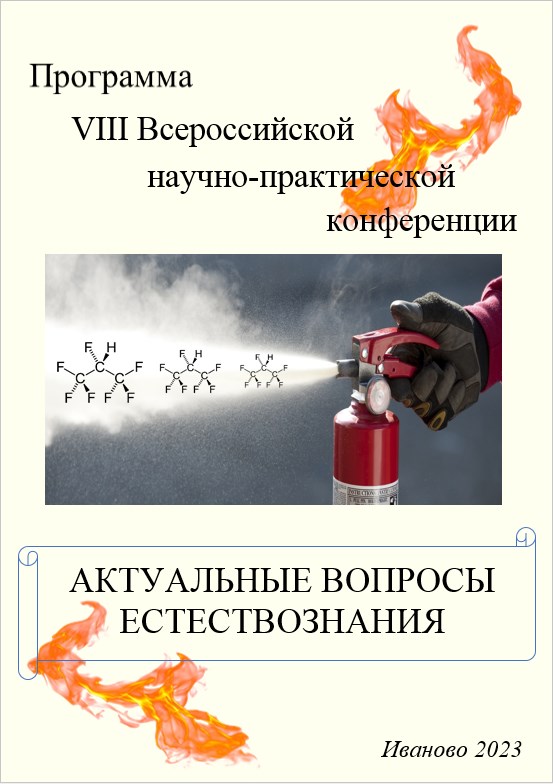 ПРОГРАММА VIII ВСЕРОССИЙСКОЙ НАУЧНО-ПРАКТИЧЕСКОЙ КОНФЕРЕНЦИИ «АКТУАЛЬНЫЕ ВОПРОСЫ ЕСТЕСТВОЗНАНИЯ»30 марта 2023 годаПриветственное слово заместителя начальника Ивановской пожарно-спасательной академии ГПС МЧС России по научной работе полковника внутренней службы Шарабановой Ирины Юрьевны(ауд. 1101)Коллектив авторов научно-исследовательской лаборатории инструментальных методов анализа Военной академии радиационной, химической и биологической защиты имени Маршала Советского Союза С.К. Тимошенко: научный сотрудник НИЛ к.т.н. Троценко Елена Михайловна, старший научный сотрудник НИЛ к.х.н. Иванова Марина Владимировна, начальник НИЛ Лошманов Роман Сергеевич, младший научный сотрудник НИЛ Василенко Татьяна ВикторовнаТема доклада: «Количественное газохроматографическое определение тиолов методом внутреннего стандарта»Ведущий научный сотрудник ФГБУ ВНИИ ГОЧС (ФЦ) МЧС России, к.т.н Косырев Павел НиколаевичТема доклада: «Перспективные направления разработки робототехнических комплексов в МЧС России для ведения радиационной, химической и биологической разведки»Адъюнкт Академии Государственной противопожарной службы МЧС России Бобырева Татьяна Николаевна Тема доклада: «Анализ методик определения размеров взрывоопасных зон при аварии в открытом пространстве»Старший научный сотрудник ФГБУ ВНИИ ГОЧС (ФЦ) МЧС России Ковтун Олег БорисовичТема доклада: «Состав статистической информации и порядок ее предоставления из системы-112 органам исполнительной власти субъектов Российской Федерации, федеральным органам исполнительной власти»Старший научный сотрудник ФГБУ ВНИИ ГОЧС (ФЦ) МЧС России Леонова Елена МихайловнаТема доклада: «Модель системы оповещения населения»Аспирант Ивановского государственного химико-технологического университета Ефимов Артём ЕвгеньевичТема доклада: «Обоснование выбора систем очистки воздуха от формальдегида и муравьиной кислоты»Доцент кафедры техносферной и пожарной безопасности Воронежского государственного технического университета, к.г.н. Разиньков Николай ДмитриевичТема доклада: «О гармонизации технологии использования побочных продуктов животноводства с природной средой»Магистрант Ульяновского государственного технического университета Ваганова Екатерина Сергеевна Тема доклада: «Разработка онтологии для обучения технического персонала приемной комиссии»Cтарший научный сотрудник ФГБУ ВНИИ ГОЧС (ФЦ) МЧС России Капральный Юрий Викторович,  заместитель директора российско-сербского гуманитарного центра, доктор технических наук, профессор, заслуженный деятель науки Российской Федерации Качанов Сергей АлексеевичТема доклада: «Применение геоинформационных систем для поддержки принятия решений при предупреждении и ликвидации ЧС» Научный сотрудник ФГБУ ВНИИ ГОЧС (ФЦ) МЧС России России Леонова Алла НиколаевнаТема доклада: «О действующих системах информирования и оповещения населения»Научный сотрудник НИЛ-9 Военной академии радиационной, химической и биологической защиты имени Маршала Советского Союза С.К. Тимошенко Иванов Владимир ДмитриевичТема доклада: «Моделирование исследуемой реальности в виртуальных лабораториях» Преподаватель кафедры пожарной техники в составе УНК ПАСТ Академии Государственной противопожарной службы МЧС России Халиков Ринат ВалерьевичТема доклада: «Исследование процесса горения углеводородов для объемного пожаротушения»Старший научный сотрудник ФГБУ ВНИИ ГОЧС (ФЦ) МЧС России Грачев Виталий Леонидович Тема доклада: «Использование современных информационных технологий для расширения функциональности системы-112»Доцент кафедры технической кибернетики и автоматики Ивановского государственного химико-технологического университета к.т.н., доцент Невиницын Владимир ЮрьевичТема доклада: «Аналитический синтез нелинейных алгоритмов управления емкостным аппаратом смешения»Доцент кафедры истории, географии и экологии Ивановского государственного университета (Шуйский филиал), к.г.н., доцент Марков Дмитрий СергеевичТема доклада: «Пространственный анализ динамики подводного рельефа Валдайского озера Ивановской области»Младший научный сотрудник ФГБУ ВНИИ ГОЧС (ФЦ) МЧС России Маркин Юрий Викторович, директор по развитию ООО «ЛИТЕЛ» Рожков Александр Геннадьевич Тема доклада: «Внедрение современных информационных технологий в пожарные системы телеметрии»Главный научный сотрудник ФГБУ ВНИИ ГОЧС (ФЦ) МЧС России д.х.н Кузнецов Максим ВалерьевичТема доклада: «Новые технологические подходы к производству технических масел и топлив для нужд МЧС России на основе процессов гидрирования»Магистрант Ивановского государственного химико-технологического университета Цветков Александр СергеевичТема доклада: «Питьевая вода из водозаборных колонок в г. Иваново»Студент Ивановского химико-технологического университета Лузева Юлия СергеевнаТема доклада: «Проблемы качества родниковых вод как объектов окружающей природной среды»Доцент кафедры информационных технологий и систем Новгородского государственного университета имени Ярослава Мудрого, к.п.н., доцент Моркин Сергей АлександровичТема доклада: «Построение графиков функций, заданных параметрически, в среде GeoGebra»Студент Национального исследовательского Томского политехнического университета Кузьменко Егор ДмитриевичТема доклада: «Исследование свойств двойной и тройной керамики на основе карбонитрида циркония, полученной методом горячего прессования»Студент Ивановского государственного университета (Шуйский филиал) Стрежнев Николай АлександровичТема доклада: «Методические условия проведения учебных экскурсий на озерно-болотные ландшафты в условиях реализации ФГОС»Магистрант Ивановского химико-технологического университета Овчинников Григорий ДенисовичТема доклада: «Оценка безопасности паштетов печёночных, входящих в состав индивидуального рациона питания»Аспирант Ивановского государственного химико-технологического университета Ощенко Иван Иванович Тема доклада: «Моделирование физико-химических процессов в подводном разряде переменного тока»Студент Ивановского государственного химико-технологического университета Рябиков Алексей АлександровичТема доклада: «Ионообменная очистка воды в аппарате с загрузкой целлюлозосодержащим сорбентом»Доцент кафедры технической кибернетики и автоматики, к.т.н. Алексеев Евгений АлексеевичТема доклада: «Аналогово-цифровая система управления реактором дополимеризатором»Студент Ивановской пожарно-спасательной академии ГПС МЧС России Сосина Мария ЕвгеньевнаТема доклада: «Исследование декоративных тканей на способность к возгоранию при воздействии источников зажигания малой мощности»Студент Ивановского государственного химико-технологического университета Семенов Андрей Юрьевич Тема доклада: «Oчистка воды от ионов тяжелых металлов в аппарате с механически сжатым слоем ионита»Студент Ивановского государственного химико-технологического университета Поспелов Алексей СергеевичТема доклада: «Плазмохимическая модификация поверхности полимерных материалов для регулирования их биологических свойств»Студент Ивановской пожарно-спасательной академии ГПС МЧС России Кулик Екатерина Вадимовна Тема доклада: «Воспламеняемость отделочных текстильных материалов от кальянных углей»Доцент кафедры естественнонаучных дисциплин Ивановской пожарно-спасательной академии ГПС МЧС России к.х.н. Петров Александр НиколаевичТема доклада: «Анализ динамики количества пожаров в Российской Федерации»Профессор кафедры естественнонаучных дисциплин Ивановской пожарно-спасательной академии ГПС МЧС России д.т.н. Краснов Александр АлексеевичТема доклада: «О тушении пожаров с помощью грунтометателей»Доцент кафедры пожарной тактики и основ аварийно-спасательных и других неотложных работ (в составе УНК «Пожаротушение») Ивановской пожарно-спасательной академии ГПС МЧС России к.п.н. Ермилов Алексей ВасильевичТема доклада: «Особенности построения гистограммы распределения скорости следования дежурного караула к месту вызова»Курсант Ивановской пожарно-спасательной академии ГПС МЧС России Максимова Мария АлексеевнаТема доклада: «Оценка степени термодеструкции деревянных конструкций через измерение глубины обугливания»Для заметок10.00-10.05Открытие конференции:10.05-11.30Выступление с докладами11.30-11.40Кофе-брейк11.40-13.00Выступление с докладами13.00-13.45Перерыв на обед 13.45-16.00Выступление с докладами16.00-16.30Подведение итогов конференции